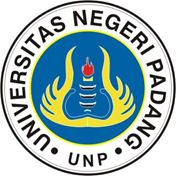 UNIVERSITAS NEGERI PADANGFACULTY OF ENGINEERINGDepartment of Electronic EngineeringUNIVERSITAS NEGERI PADANGFACULTY OF ENGINEERINGDepartment of Electronic EngineeringUNIVERSITAS NEGERI PADANGFACULTY OF ENGINEERINGDepartment of Electronic EngineeringUNIVERSITAS NEGERI PADANGFACULTY OF ENGINEERINGDepartment of Electronic EngineeringUNIVERSITAS NEGERI PADANGFACULTY OF ENGINEERINGDepartment of Electronic EngineeringUNIVERSITAS NEGERI PADANGFACULTY OF ENGINEERINGDepartment of Electronic EngineeringUNIVERSITAS NEGERI PADANGFACULTY OF ENGINEERINGDepartment of Electronic EngineeringUNIVERSITAS NEGERI PADANGFACULTY OF ENGINEERINGDepartment of Electronic EngineeringUNIVERSITAS NEGERI PADANGFACULTY OF ENGINEERINGDepartment of Electronic EngineeringUNIVERSITAS NEGERI PADANGFACULTY OF ENGINEERINGDepartment of Electronic EngineeringUNIVERSITAS NEGERI PADANGFACULTY OF ENGINEERINGDepartment of Electronic EngineeringDocument CodeDocument CodeDocument CodeSEMESTER LEARNING PLANSEMESTER LEARNING PLANSEMESTER LEARNING PLANSEMESTER LEARNING PLANSEMESTER LEARNING PLANSEMESTER LEARNING PLANSEMESTER LEARNING PLANSEMESTER LEARNING PLANSEMESTER LEARNING PLANSEMESTER LEARNING PLANSEMESTER LEARNING PLANSEMESTER LEARNING PLANSEMESTER LEARNING PLANSEMESTER LEARNING PLANSEMESTER LEARNING PLANSEMESTER LEARNING PLANCourseCourseCourseCourseCourseCourseCodeCodeCourse FieldCourse FieldCreditsCreditsSEMESTERSEMESTERCompilation DateCompilation DateComputer Equipment MaintenanceComputer Equipment MaintenanceComputer Equipment MaintenanceComputer Equipment MaintenanceComputer Equipment MaintenanceComputer Equipment MaintenanceTIK1.61.3304TIK1.61.3304Study Program Compulsory CoursesStudy Program Compulsory Courses2 CP (Lab)2 CP (Lab)33July 2017July 2017AUTHORIZATIONAUTHORIZATIONAUTHORIZATIONAUTHORIZATIONAUTHORIZATIONAUTHORIZATIONCourse LecturersCourse LecturersCourse LecturersCourse LecturersCourse CoordinatorCourse CoordinatorHead of Study ProgramHead of Study ProgramHead of Study ProgramHead of Study ProgramAUTHORIZATIONAUTHORIZATIONAUTHORIZATIONAUTHORIZATIONAUTHORIZATIONAUTHORIZATIONDrs. Legiman S, MTNIP. 19621231 198811 100 5Drs. Legiman S, MTNIP. 19621231 198811 100 5Drs. Legiman S, MTNIP. 19621231 198811 100 5Drs. Legiman S, MTNIP. 19621231 198811 100 5Thamrin, M.T.NIP. 19770101 200812 100 1Thamrin, M.T.NIP. 19770101 200812 100 1Ahmaddul Hadi, M.KomNIP. 19761209 200501 100 3Ahmaddul Hadi, M.KomNIP. 19761209 200501 100 3Ahmaddul Hadi, M.KomNIP. 19761209 200501 100 3Ahmaddul Hadi, M.KomNIP. 19761209 200501 100 3Learning OutcomesLearning OutcomesLearning OutcomesLearning Outcomes (LO)Learning Outcomes (LO)Learning Outcomes (LO)Learning OutcomesLearning OutcomesLearning OutcomesLO – S1Devote to God Almighty, Pancasila minded, and aware of the interest of the nation.Devote to God Almighty, Pancasila minded, and aware of the interest of the nation.Devote to God Almighty, Pancasila minded, and aware of the interest of the nation.Devote to God Almighty, Pancasila minded, and aware of the interest of the nation.Devote to God Almighty, Pancasila minded, and aware of the interest of the nation.Devote to God Almighty, Pancasila minded, and aware of the interest of the nation.Devote to God Almighty, Pancasila minded, and aware of the interest of the nation.Devote to God Almighty, Pancasila minded, and aware of the interest of the nation.Devote to God Almighty, Pancasila minded, and aware of the interest of the nation.Devote to God Almighty, Pancasila minded, and aware of the interest of the nation.Devote to God Almighty, Pancasila minded, and aware of the interest of the nation.Devote to God Almighty, Pancasila minded, and aware of the interest of the nation.Learning OutcomesLearning OutcomesLearning OutcomesLO – S9Have responsibility, confidence, emotionally mature, ethics, and lifelong learner principle.Have responsibility, confidence, emotionally mature, ethics, and lifelong learner principle.Have responsibility, confidence, emotionally mature, ethics, and lifelong learner principle.Have responsibility, confidence, emotionally mature, ethics, and lifelong learner principle.Have responsibility, confidence, emotionally mature, ethics, and lifelong learner principle.Have responsibility, confidence, emotionally mature, ethics, and lifelong learner principle.Have responsibility, confidence, emotionally mature, ethics, and lifelong learner principle.Have responsibility, confidence, emotionally mature, ethics, and lifelong learner principle.Have responsibility, confidence, emotionally mature, ethics, and lifelong learner principle.Have responsibility, confidence, emotionally mature, ethics, and lifelong learner principle.Have responsibility, confidence, emotionally mature, ethics, and lifelong learner principle.Have responsibility, confidence, emotionally mature, ethics, and lifelong learner principle.Learning OutcomesLearning OutcomesLearning OutcomesLO – PP15Have profound knowledge in a theory of (pure) multimedia as the core and able to apply the theory to solve problems related to graphic design and 3D animation. Have profound knowledge in a theory of (pure) multimedia as the core and able to apply the theory to solve problems related to graphic design and 3D animation. Have profound knowledge in a theory of (pure) multimedia as the core and able to apply the theory to solve problems related to graphic design and 3D animation. Have profound knowledge in a theory of (pure) multimedia as the core and able to apply the theory to solve problems related to graphic design and 3D animation. Have profound knowledge in a theory of (pure) multimedia as the core and able to apply the theory to solve problems related to graphic design and 3D animation. Have profound knowledge in a theory of (pure) multimedia as the core and able to apply the theory to solve problems related to graphic design and 3D animation. Have profound knowledge in a theory of (pure) multimedia as the core and able to apply the theory to solve problems related to graphic design and 3D animation. Have profound knowledge in a theory of (pure) multimedia as the core and able to apply the theory to solve problems related to graphic design and 3D animation. Have profound knowledge in a theory of (pure) multimedia as the core and able to apply the theory to solve problems related to graphic design and 3D animation. Have profound knowledge in a theory of (pure) multimedia as the core and able to apply the theory to solve problems related to graphic design and 3D animation. Have profound knowledge in a theory of (pure) multimedia as the core and able to apply the theory to solve problems related to graphic design and 3D animation. Have profound knowledge in a theory of (pure) multimedia as the core and able to apply the theory to solve problems related to graphic design and 3D animation. Learning OutcomesLearning OutcomesLearning OutcomesLO – KK15Ability to create multimedia products and graphic products using various design methods and technologies.Ability to create multimedia products and graphic products using various design methods and technologies.Ability to create multimedia products and graphic products using various design methods and technologies.Ability to create multimedia products and graphic products using various design methods and technologies.Ability to create multimedia products and graphic products using various design methods and technologies.Ability to create multimedia products and graphic products using various design methods and technologies.Ability to create multimedia products and graphic products using various design methods and technologies.Ability to create multimedia products and graphic products using various design methods and technologies.Ability to create multimedia products and graphic products using various design methods and technologies.Ability to create multimedia products and graphic products using various design methods and technologies.Ability to create multimedia products and graphic products using various design methods and technologies.Ability to create multimedia products and graphic products using various design methods and technologies.Learning OutcomesLearning OutcomesLearning OutcomesLearning OutcomesLearning OutcomesLearning OutcomesCourse Outcomes (CO)Course Outcomes (CO)Course Outcomes (CO)Course Outcomes (CO)Learning OutcomesLearning OutcomesLearning OutcomesCO1Able to describe the services provided in the operating systemAble to describe the services provided in the operating systemAble to describe the services provided in the operating systemAble to describe the services provided in the operating systemAble to describe the services provided in the operating systemAble to describe the services provided in the operating systemAble to describe the services provided in the operating systemAble to describe the services provided in the operating systemAble to describe the services provided in the operating systemAble to describe the services provided in the operating systemAble to describe the services provided in the operating systemAble to describe the services provided in the operating systemLearning OutcomesLearning OutcomesLearning OutcomesCO2Able to distinguish between single thread and multi-threadAble to distinguish between single thread and multi-threadAble to distinguish between single thread and multi-threadAble to distinguish between single thread and multi-threadAble to distinguish between single thread and multi-threadAble to distinguish between single thread and multi-threadAble to distinguish between single thread and multi-threadAble to distinguish between single thread and multi-threadAble to distinguish between single thread and multi-threadAble to distinguish between single thread and multi-threadAble to distinguish between single thread and multi-threadAble to distinguish between single thread and multi-threadLearning OutcomesLearning OutcomesLearning OutcomesCO3Identify multiple scheduling algorithms on CPU realtimeIdentify multiple scheduling algorithms on CPU realtimeIdentify multiple scheduling algorithms on CPU realtimeIdentify multiple scheduling algorithms on CPU realtimeIdentify multiple scheduling algorithms on CPU realtimeIdentify multiple scheduling algorithms on CPU realtimeIdentify multiple scheduling algorithms on CPU realtimeIdentify multiple scheduling algorithms on CPU realtimeIdentify multiple scheduling algorithms on CPU realtimeIdentify multiple scheduling algorithms on CPU realtimeIdentify multiple scheduling algorithms on CPU realtimeIdentify multiple scheduling algorithms on CPU realtimeLearning OutcomesLearning OutcomesLearning OutcomesCO4Able to explain basic concepts of hardware I/O and I/O interfaceAble to explain basic concepts of hardware I/O and I/O interfaceAble to explain basic concepts of hardware I/O and I/O interfaceAble to explain basic concepts of hardware I/O and I/O interfaceAble to explain basic concepts of hardware I/O and I/O interfaceAble to explain basic concepts of hardware I/O and I/O interfaceAble to explain basic concepts of hardware I/O and I/O interfaceAble to explain basic concepts of hardware I/O and I/O interfaceAble to explain basic concepts of hardware I/O and I/O interfaceAble to explain basic concepts of hardware I/O and I/O interfaceAble to explain basic concepts of hardware I/O and I/O interfaceAble to explain basic concepts of hardware I/O and I/O interfaceLearning OutcomesLearning OutcomesLearning OutcomesCourse DescriptionCourse DescriptionCourse DescriptionIt is a fundamental material at Universitas Komputer Indonesia with the hope that all students can understand the performance of a PC, know the components of a PC, understand the functions of each component, be able to install hardware and software, be able to detect computer problems, be able to solve computer problems (Troubleshooting), understand the types of computers and computer applications, and utilize internal and external windows utilities.It is a fundamental material at Universitas Komputer Indonesia with the hope that all students can understand the performance of a PC, know the components of a PC, understand the functions of each component, be able to install hardware and software, be able to detect computer problems, be able to solve computer problems (Troubleshooting), understand the types of computers and computer applications, and utilize internal and external windows utilities.It is a fundamental material at Universitas Komputer Indonesia with the hope that all students can understand the performance of a PC, know the components of a PC, understand the functions of each component, be able to install hardware and software, be able to detect computer problems, be able to solve computer problems (Troubleshooting), understand the types of computers and computer applications, and utilize internal and external windows utilities.It is a fundamental material at Universitas Komputer Indonesia with the hope that all students can understand the performance of a PC, know the components of a PC, understand the functions of each component, be able to install hardware and software, be able to detect computer problems, be able to solve computer problems (Troubleshooting), understand the types of computers and computer applications, and utilize internal and external windows utilities.It is a fundamental material at Universitas Komputer Indonesia with the hope that all students can understand the performance of a PC, know the components of a PC, understand the functions of each component, be able to install hardware and software, be able to detect computer problems, be able to solve computer problems (Troubleshooting), understand the types of computers and computer applications, and utilize internal and external windows utilities.It is a fundamental material at Universitas Komputer Indonesia with the hope that all students can understand the performance of a PC, know the components of a PC, understand the functions of each component, be able to install hardware and software, be able to detect computer problems, be able to solve computer problems (Troubleshooting), understand the types of computers and computer applications, and utilize internal and external windows utilities.It is a fundamental material at Universitas Komputer Indonesia with the hope that all students can understand the performance of a PC, know the components of a PC, understand the functions of each component, be able to install hardware and software, be able to detect computer problems, be able to solve computer problems (Troubleshooting), understand the types of computers and computer applications, and utilize internal and external windows utilities.It is a fundamental material at Universitas Komputer Indonesia with the hope that all students can understand the performance of a PC, know the components of a PC, understand the functions of each component, be able to install hardware and software, be able to detect computer problems, be able to solve computer problems (Troubleshooting), understand the types of computers and computer applications, and utilize internal and external windows utilities.It is a fundamental material at Universitas Komputer Indonesia with the hope that all students can understand the performance of a PC, know the components of a PC, understand the functions of each component, be able to install hardware and software, be able to detect computer problems, be able to solve computer problems (Troubleshooting), understand the types of computers and computer applications, and utilize internal and external windows utilities.It is a fundamental material at Universitas Komputer Indonesia with the hope that all students can understand the performance of a PC, know the components of a PC, understand the functions of each component, be able to install hardware and software, be able to detect computer problems, be able to solve computer problems (Troubleshooting), understand the types of computers and computer applications, and utilize internal and external windows utilities.It is a fundamental material at Universitas Komputer Indonesia with the hope that all students can understand the performance of a PC, know the components of a PC, understand the functions of each component, be able to install hardware and software, be able to detect computer problems, be able to solve computer problems (Troubleshooting), understand the types of computers and computer applications, and utilize internal and external windows utilities.It is a fundamental material at Universitas Komputer Indonesia with the hope that all students can understand the performance of a PC, know the components of a PC, understand the functions of each component, be able to install hardware and software, be able to detect computer problems, be able to solve computer problems (Troubleshooting), understand the types of computers and computer applications, and utilize internal and external windows utilities.It is a fundamental material at Universitas Komputer Indonesia with the hope that all students can understand the performance of a PC, know the components of a PC, understand the functions of each component, be able to install hardware and software, be able to detect computer problems, be able to solve computer problems (Troubleshooting), understand the types of computers and computer applications, and utilize internal and external windows utilities.Course MaterialsCourse MaterialsCourse Materials Computer History, Basic Concepts of Computer Hardware, Types and Specifications of Computer Hardware, Computer Hardware Installation, Hard disk Partition, Installation of the operating system windows, Installation of applications in windows, Basic Concepts of Networks, Servers and network clients, network topology, TCP/IP, Computer Maintenance and Repair Computer History, Basic Concepts of Computer Hardware, Types and Specifications of Computer Hardware, Computer Hardware Installation, Hard disk Partition, Installation of the operating system windows, Installation of applications in windows, Basic Concepts of Networks, Servers and network clients, network topology, TCP/IP, Computer Maintenance and Repair Computer History, Basic Concepts of Computer Hardware, Types and Specifications of Computer Hardware, Computer Hardware Installation, Hard disk Partition, Installation of the operating system windows, Installation of applications in windows, Basic Concepts of Networks, Servers and network clients, network topology, TCP/IP, Computer Maintenance and Repair Computer History, Basic Concepts of Computer Hardware, Types and Specifications of Computer Hardware, Computer Hardware Installation, Hard disk Partition, Installation of the operating system windows, Installation of applications in windows, Basic Concepts of Networks, Servers and network clients, network topology, TCP/IP, Computer Maintenance and Repair Computer History, Basic Concepts of Computer Hardware, Types and Specifications of Computer Hardware, Computer Hardware Installation, Hard disk Partition, Installation of the operating system windows, Installation of applications in windows, Basic Concepts of Networks, Servers and network clients, network topology, TCP/IP, Computer Maintenance and Repair Computer History, Basic Concepts of Computer Hardware, Types and Specifications of Computer Hardware, Computer Hardware Installation, Hard disk Partition, Installation of the operating system windows, Installation of applications in windows, Basic Concepts of Networks, Servers and network clients, network topology, TCP/IP, Computer Maintenance and Repair Computer History, Basic Concepts of Computer Hardware, Types and Specifications of Computer Hardware, Computer Hardware Installation, Hard disk Partition, Installation of the operating system windows, Installation of applications in windows, Basic Concepts of Networks, Servers and network clients, network topology, TCP/IP, Computer Maintenance and Repair Computer History, Basic Concepts of Computer Hardware, Types and Specifications of Computer Hardware, Computer Hardware Installation, Hard disk Partition, Installation of the operating system windows, Installation of applications in windows, Basic Concepts of Networks, Servers and network clients, network topology, TCP/IP, Computer Maintenance and Repair Computer History, Basic Concepts of Computer Hardware, Types and Specifications of Computer Hardware, Computer Hardware Installation, Hard disk Partition, Installation of the operating system windows, Installation of applications in windows, Basic Concepts of Networks, Servers and network clients, network topology, TCP/IP, Computer Maintenance and Repair Computer History, Basic Concepts of Computer Hardware, Types and Specifications of Computer Hardware, Computer Hardware Installation, Hard disk Partition, Installation of the operating system windows, Installation of applications in windows, Basic Concepts of Networks, Servers and network clients, network topology, TCP/IP, Computer Maintenance and Repair Computer History, Basic Concepts of Computer Hardware, Types and Specifications of Computer Hardware, Computer Hardware Installation, Hard disk Partition, Installation of the operating system windows, Installation of applications in windows, Basic Concepts of Networks, Servers and network clients, network topology, TCP/IP, Computer Maintenance and Repair Computer History, Basic Concepts of Computer Hardware, Types and Specifications of Computer Hardware, Computer Hardware Installation, Hard disk Partition, Installation of the operating system windows, Installation of applications in windows, Basic Concepts of Networks, Servers and network clients, network topology, TCP/IP, Computer Maintenance and Repair Computer History, Basic Concepts of Computer Hardware, Types and Specifications of Computer Hardware, Computer Hardware Installation, Hard disk Partition, Installation of the operating system windows, Installation of applications in windows, Basic Concepts of Networks, Servers and network clients, network topology, TCP/IP, Computer Maintenance and RepairReading ListReading ListReading ListMain Books:Main Books:Main Books:Reading ListReading ListReading List1. PC Assembly Practicum Module, Electronics Lecturer Team2. Guidebook, Team of Electronics Lecturers1. PC Assembly Practicum Module, Electronics Lecturer Team2. Guidebook, Team of Electronics Lecturers1. PC Assembly Practicum Module, Electronics Lecturer Team2. Guidebook, Team of Electronics Lecturers1. PC Assembly Practicum Module, Electronics Lecturer Team2. Guidebook, Team of Electronics Lecturers1. PC Assembly Practicum Module, Electronics Lecturer Team2. Guidebook, Team of Electronics Lecturers1. PC Assembly Practicum Module, Electronics Lecturer Team2. Guidebook, Team of Electronics Lecturers1. PC Assembly Practicum Module, Electronics Lecturer Team2. Guidebook, Team of Electronics Lecturers1. PC Assembly Practicum Module, Electronics Lecturer Team2. Guidebook, Team of Electronics Lecturers1. PC Assembly Practicum Module, Electronics Lecturer Team2. Guidebook, Team of Electronics Lecturers1. PC Assembly Practicum Module, Electronics Lecturer Team2. Guidebook, Team of Electronics Lecturers1. PC Assembly Practicum Module, Electronics Lecturer Team2. Guidebook, Team of Electronics Lecturers1. PC Assembly Practicum Module, Electronics Lecturer Team2. Guidebook, Team of Electronics Lecturers1. PC Assembly Practicum Module, Electronics Lecturer Team2. Guidebook, Team of Electronics LecturersReading ListReading ListReading ListAdditional Books:Additional Books:Additional Books:Reading ListReading ListReading ListLearning MediaLearning MediaLearning MediaSoftware:Software:Software:Software:Software:Software:Software:Hardware:Hardware:Hardware:Hardware:Hardware:Hardware:Learning MediaLearning MediaLearning Mediappt, word app, seperangkat PCppt, word app, seperangkat PCppt, word app, seperangkat PCppt, word app, seperangkat PCppt, word app, seperangkat PCppt, word app, seperangkat PCppt, word app, seperangkat PCLCD & ProjectorLCD & ProjectorLCD & ProjectorLCD & ProjectorLCD & ProjectorLCD & ProjectorCourse LecturesCourse LecturesCourse LecturesDrs. Legiman S, MTDrs. Legiman S, MTDrs. Legiman S, MTDrs. Legiman S, MTDrs. Legiman S, MTDrs. Legiman S, MTDrs. Legiman S, MTDrs. Legiman S, MTDrs. Legiman S, MTDrs. Legiman S, MTDrs. Legiman S, MTDrs. Legiman S, MTDrs. Legiman S, MTRecommended prerequisitesRecommended prerequisitesRecommended prerequisites-------------WeekSub-Learning OutcomesSub-Learning OutcomesSub-Learning OutcomesSub-Learning OutcomesAssessment IndicatorsAssessment IndicatorsAssessment IndicatorsCriteria & Assessment FormLearning Method & Assignment [Estimated time]Learning Method & Assignment [Estimated time]Learning Content & Course Materials [Reading List]Learning Content & Course Materials [Reading List]Learning Content & Course Materials [Reading List]Learning Content & Course Materials [Reading List]Weighted Value (%)(1)(2)(2)(2)(2)(3)(3)(3)(4)(5)(5)(6)(6)(6)(6)(7)1-5Students can explain understanding the Basic Components of computers and the mechanisms of work betweenComponents Understanding the functions of eachBasic Computer ComponentsUnderstanding the Computer Hardware Device Installation ProcessStudents can explain understanding the Basic Components of computers and the mechanisms of work betweenComponents Understanding the functions of eachBasic Computer ComponentsUnderstanding the Computer Hardware Device Installation ProcessStudents can explain understanding the Basic Components of computers and the mechanisms of work betweenComponents Understanding the functions of eachBasic Computer ComponentsUnderstanding the Computer Hardware Device Installation ProcessStudents can explain understanding the Basic Components of computers and the mechanisms of work betweenComponents Understanding the functions of eachBasic Computer ComponentsUnderstanding the Computer Hardware Device Installation ProcessAccuracy explaining Know the history of computer development  Accuracy explained Able to explain the basic components of computer hardware Accuracy explaining Able to explain the main components contained in the Mainboard Accuracy explains Understanding the mechanism of work of each relationship between components of computer hardware Accuracy explaining Able to explain the function of each computer hardware Accuracy explainIng Able to recognize the specifications and characteristics of each computer hardware Accuracy explaining Able to explain the steps and preparation needed during the installation of computer hardware (assembling a computer)Accuracy explaining Know the history of computer development  Accuracy explained Able to explain the basic components of computer hardware Accuracy explaining Able to explain the main components contained in the Mainboard Accuracy explains Understanding the mechanism of work of each relationship between components of computer hardware Accuracy explaining Able to explain the function of each computer hardware Accuracy explainIng Able to recognize the specifications and characteristics of each computer hardware Accuracy explaining Able to explain the steps and preparation needed during the installation of computer hardware (assembling a computer)Accuracy explaining Know the history of computer development  Accuracy explained Able to explain the basic components of computer hardware Accuracy explaining Able to explain the main components contained in the Mainboard Accuracy explains Understanding the mechanism of work of each relationship between components of computer hardware Accuracy explaining Able to explain the function of each computer hardware Accuracy explainIng Able to recognize the specifications and characteristics of each computer hardware Accuracy explaining Able to explain the steps and preparation needed during the installation of computer hardware (assembling a computer)Form:QuizAssignmentPresentationOnlinePracticeTM : 5x ( 2 x 100 Minutes)Structured Assignments BM+BT : 5 x (2x70 Minutes)PresentationOnlinePracticeTM : 5x ( 2 x 100 Minutes)Structured Assignments BM+BT : 5 x (2x70 Minutes)1. Computer History2. Basic Concepts 3. Computer HardwareTypes and Specifications4. Computer HardwareHardware InstallationComputer1. Computer History2. Basic Concepts 3. Computer HardwareTypes and Specifications4. Computer HardwareHardware InstallationComputer1. Computer History2. Basic Concepts 3. Computer HardwareTypes and Specifications4. Computer HardwareHardware InstallationComputer1. Computer History2. Basic Concepts 3. Computer HardwareTypes and Specifications4. Computer HardwareHardware InstallationComputer25%6-7Students can describe software installation (Windows Application)Understand about software and technical installation of windows on the computer Know the application of internal and external toolsWindowsStudents can describe software installation (Windows Application)Understand about software and technical installation of windows on the computer Know the application of internal and external toolsWindowsStudents can describe software installation (Windows Application)Understand about software and technical installation of windows on the computer Know the application of internal and external toolsWindowsStudents can describe software installation (Windows Application)Understand about software and technical installation of windows on the computer Know the application of internal and external toolsWindowsAccuracy explaining Capable of partitioning and installing windows operating system Accuracy explainIng Able to install application tools in windows operating system Accuracy explaining the type of operating system and applications running windows operating systemAccuracy explaining Know the types of application tools and anti-virus to repair/maintain the operating system windows Accuracy explains the installation process of Windows operating systemAccuracy explaining Capable of partitioning and installing windows operating system Accuracy explainIng Able to install application tools in windows operating system Accuracy explaining the type of operating system and applications running windows operating systemAccuracy explaining Know the types of application tools and anti-virus to repair/maintain the operating system windows Accuracy explains the installation process of Windows operating systemAccuracy explaining Capable of partitioning and installing windows operating system Accuracy explainIng Able to install application tools in windows operating system Accuracy explaining the type of operating system and applications running windows operating systemAccuracy explaining Know the types of application tools and anti-virus to repair/maintain the operating system windows Accuracy explains the installation process of Windows operating systemForm:QuizAssignment PresentationOnlinePracticeTM : 2 x (2 x 100 Minutes)Structured Assignments BM+BT : 2x(2x70 Minutes)PresentationOnlinePracticeTM : 2 x (2 x 100 Minutes)Structured Assignments BM+BT : 2x(2x70 Minutes)1. Hard disk partition 2. Installation of windows operating system 3. Installation of applications in windows1. Hard disk partition 2. Installation of windows operating system 3. Installation of applications in windows1. Hard disk partition 2. Installation of windows operating system 3. Installation of applications in windows1. Hard disk partition 2. Installation of windows operating system 3. Installation of applications in windows25% 8UTS / Mid TestUTS / Mid TestUTS / Mid TestUTS / Mid Test9-11Students can describe Know the main components of network hardware Know the UTP cable Know the RJ45 connectorGet to know network tools(creaming pliers andLAN Tester)Students can describe Know the main components of network hardware Know the UTP cable Know the RJ45 connectorGet to know network tools(creaming pliers andLAN Tester)Students can describe Know the main components of network hardware Know the UTP cable Know the RJ45 connectorGet to know network tools(creaming pliers andLAN Tester)Students can describe Know the main components of network hardware Know the UTP cable Know the RJ45 connectorGet to know network tools(creaming pliers andLAN Tester)Understand the basic concepts of computer networks Accuracy describes installing server and client computers Accuracy of explaining applying network topology in building a computer networkAccuracy of explaining and applying TCP/IP in the process of computer network developmentUnderstand the basic concepts of computer networks Accuracy describes installing server and client computers Accuracy of explaining applying network topology in building a computer networkAccuracy of explaining and applying TCP/IP in the process of computer network developmentUnderstand the basic concepts of computer networks Accuracy describes installing server and client computers Accuracy of explaining applying network topology in building a computer networkAccuracy of explaining and applying TCP/IP in the process of computer network developmentForm:QuizAssignment PresentationOnlinePracticeTM : 3 x ( 2 x 100 Minutes)Structured Assignments BM+BT : 3 x (2 x 70 Minutes)PresentationOnlinePracticeTM : 3 x ( 2 x 100 Minutes)Structured Assignments BM+BT : 3 x (2 x 70 Minutes)Basic Concepts of Networking Network server and client network topology TCP/IPBasic Concepts of Networking Network server and client network topology TCP/IPBasic Concepts of Networking Network server and client network topology TCP/IPBasic Concepts of Networking Network server and client network topology TCP/IP25%12-14Students can describe the symptoms of computer problems and computer troubleshooting techniquesStudents can describe the symptoms of computer problems and computer troubleshooting techniquesStudents can describe the symptoms of computer problems and computer troubleshooting techniquesStudents can describe the symptoms of computer problems and computer troubleshooting techniquesAccuracy explains recognizing and analyzing problems - problems that occur on the computer Accuracy explains providing solutions in solving computer problemsAccuracy explain Understand the technology of computer hardware maintenance and repairAccuracy explains recognizing and analyzing problems - problems that occur on the computer Accuracy explains providing solutions in solving computer problemsAccuracy explain Understand the technology of computer hardware maintenance and repairAccuracy explains recognizing and analyzing problems - problems that occur on the computer Accuracy explains providing solutions in solving computer problemsAccuracy explain Understand the technology of computer hardware maintenance and repairForm:QuizAssignment PresentationOnlinePracticeTM : 3 x (2 x 100 Minutes)Structured Assignments BM+BT : 3 x (2x70 Minutes)PresentationOnlinePracticeTM : 3 x (2 x 100 Minutes)Structured Assignments BM+BT : 3 x (2x70 Minutes)Computer Maintenance and RepairComputer Maintenance and RepairComputer Maintenance and RepairComputer Maintenance and Repair15%15Students can describedevelopment andcomputer technologyStudents can describedevelopment andcomputer technologyStudents can describedevelopment andcomputer technologyStudents can describedevelopment andcomputer technologyAccuracy explains applying the knowledge that has been obtained in completing case studies in the fieldAccuracy explains applying the knowledge that has been obtained in completing case studies in the fieldAccuracy explains applying the knowledge that has been obtained in completing case studies in the fieldForm:QuizAssignment PresentationOnlinePracticeTM : 1x(2 x 100 Minutes)Structured Assignments BM+BT : 1 x ( 2 x70 Minutes)PresentationOnlinePracticeTM : 1x(2 x 100 Minutes)Structured Assignments BM+BT : 1 x ( 2 x70 Minutes)Case TestCase TestCase TestCase Test10%16Final TestFinal TestFinal TestFinal TestFinal TestFinal TestFinal TestFinal TestFinal TestFinal TestFinal TestFinal TestFinal TestFinal TestFinal Test